Pieczęć zamawiającegooznaczenie sprawy AZP 241-150/2018	Zbiorcze zestawienie ofert złożonych w terminie Pakiet nr 1Zamawiający informuje, że kwota jaką zamierza przeznaczyć na sfinansowanie zamówienia wynosi: 1 397 000,00 zł brutto.Pieczęć zamawiającegooznaczenie sprawy AZP 241-150/2018	Zbiorcze zestawienie ofert złożonych w terminie Pakiet nr 2Zamawiający informuje, że kwota jaką zamierza przeznaczyć na sfinansowanie zamówienia wynosi: 350 000,00 zł brutto.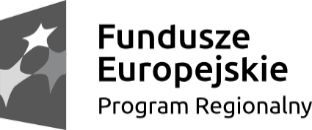 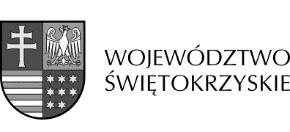 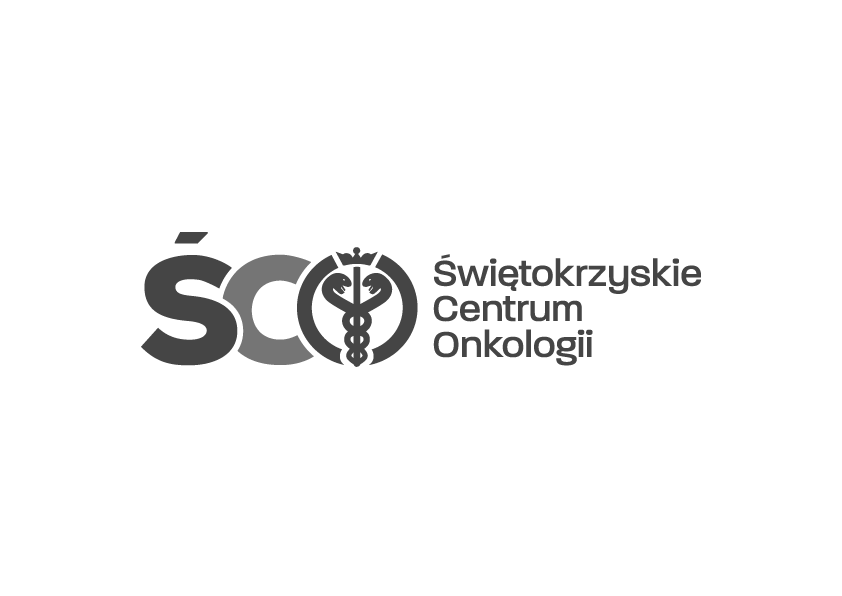 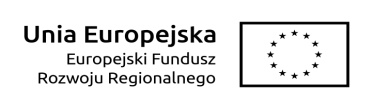 Numer ofertyNazwa (firma) i adres wykonawcyCena netto zł. brutto zł Termin realizacji zamówienia Okres gwarancji  Termin płatności 1.Olympus Polska Sp.zo.oUl. Suwak 302-676 Warszawa Netto: 1 291 012,20 złBrutto: 1 394 293,18 złDo 42 dni od daty podpisania umowy36 miesięcy30 dni od daty doręczenia fakturyNumer ofertyNazwa (firma) i adres wykonawcyCena netto zł. brutto zł Termin realizacji zamówienia Okres gwarancji  Termin płatności 2.Media-MED Sp.zo.oUl. Promienistych 731-481 KrakówNetto: 391 000,00 złBrutto: 422 280,00 złDo 42 dni od daty podpisania umowy24 miesiące 30 dni od daty doręczenia faktury